Занятие Тема: «Мы – одна команда»Цель: сплочение группы и построение эффективного командного взаимодействияЗадачи:Формирование благоприятного психологического климата в группе;Нахождение сходств у участников группы для улучшения взаимодействия между ними;Развитие осознания каждым участником своей роли, функций в группе, умения работать в командеОборудование:Ход занятия:Приветствие членов тренинговой группы - Друзья, я рада вас приветствовать!Организационный момент. - Давайте ближе познакомимся. Ребята, наденьте, пожалуйста,  эти забавные очки, они помогут нам рассмотреть и понять друг друга. - Назовите какое-либо свое качество, свойство характера и т.д., начинающееся на ту же букву, что и имя (например, я Татьяна - терпеливая, Маша – мудрая, Сергей - скромный). Желательно такое, которое вы могли бы привнести в эту группу сегодня.Деление на команды- «Никто из нас так не умен, как все мы вместе». Ребята, на столе разложены  пазлы,  возьмите по одному.    - Что вы видите? Да действительно, это фрагменты  картинок. А давайте попробуем соединить их вместе. (Дети подходят к магнитной доске и крепят свои фрагменты, собирая единые изображения рис.1, рис.2) 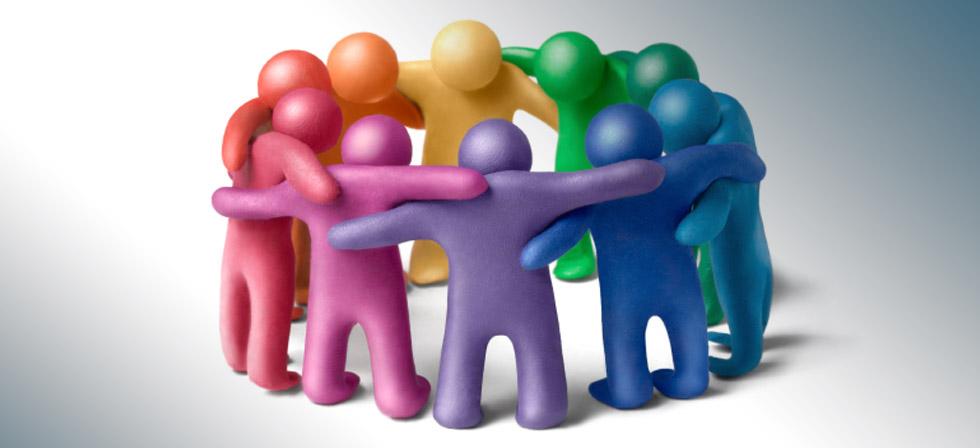 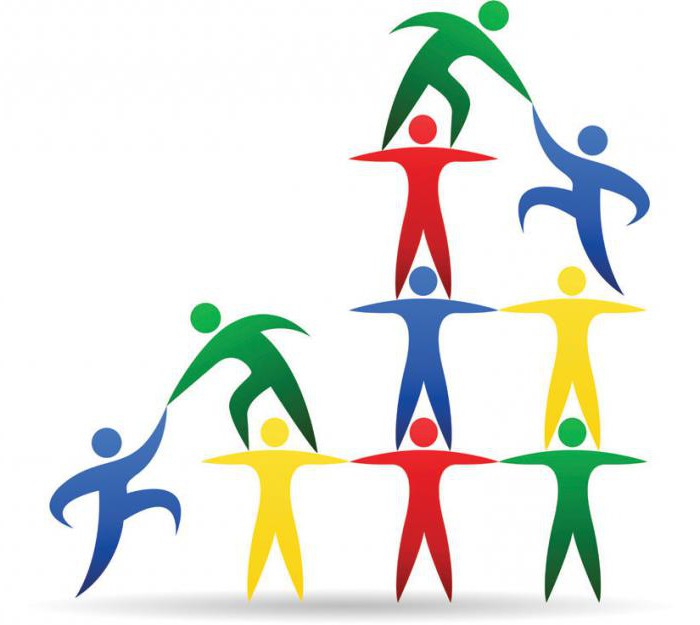 Рис.1                                                           Рис.2- У нас получилось два изображения, у кого были фрагменты первой картинки я попрошу стать с правой стороны, у кого второй – с левой. И таким образом у нас образовались две команды.- А теперь посмотрите на рисунки, как вы думаете, о чем пойдет речь на нашем занятия (ответы детей).- Вот видите, сколько людей, столько и мнений. Но кто-то произнес, что будем говорить о сплочении, о команде, это верно.- А как вы считаете, какие условия являются главными, для создания эффективной команды? (ответы детей).- Да, действительно, одно из главных условий – это сплоченная и слаженная работа в команде.  - Сегодня мне бы хотелось, чтобы вы немного побыли вместе, вне проблем и учебы, постарайтесь получить удовольствие от общения друг с другом.- А теперь  мы посмотрим, как вы умеете  действовать  вместе слаженно и уверенно. Начинаем.Упражнение «Траектория»Оборудование: непрозрачный скотч, игрушечная машинка на веревке/нитке. На полу скотчем «рисуется» витиеватая дорога.Команде дается задание: за 3 минуты каждому участнику по очереди нужно провезти машинку за веревку по данному маршруту. Но выезжать за пределы дороги нельзя, за машинку браться нельзя, только за веревку. - Насколько быстро и слаженно вы смогли справиться с заданием?Упражнение «Равновесие»Оборудование: соломинки для коктейляКоманда становится в круг, участник указательным пальцем держит соломинку вместе с соседом (тоже держит указательным пальцем).Необходимо команде сделать один круг влево, вправо, присесть, держа соломинки указательными пальцами. Если соломинки падают, упражнение повторяется.            - Почему сначала не получалось выполнить задание? Что помогло в выполнении задания?- А сейчас внимание на экран!Просмотр мультфильма о важности командной сплоченности. - Ребята, что помогло животным противостоять угрозе?      Сплочение – это возможность для группы стать единым целым для достижений конкретных целей и задач.  Ведь как хорошо, когда тебя понимают, иногда даже без слов, и поддерживают твои друзья и товарищи, оказывают помощь, когда это необходимо.      Для того чтобы более эффективно добиваться целей, все мы нуждаемся в поддержке. Ведь только сплоченный коллектив добивается многих вершин и побед!Разминка в команде.- Сейчас вам необходимо придумать название своей команды и написать по пять качеств, которые отвечают на вопрос «Наша команда…(какая?)-Например: дружная, активная и т.д. (дети вешают надписи на магнитную доску)- Я думаю, что этими качествами вы и будете руководствоваться при работе сегодня. «Небоскреб»                От каждой команды нужен 1 доброволец. Добровольцы будут экспертами.                Инструкция: задача каждой команды из полученных материалов соорудить башню, которая по высоте будет превосходить башню соперников. При этом действует ряд правил:Время на строительство ограничено – 10 минут.После начала игры нельзя разговаривать.Нельзя делать эскизы или зарисовки.Побеждает та команда, башня которой будет выше, чем у других.Эксперты закрепляются за командами и внимательно смотрят за происходящим и фиксируют следующие моменты в бланке для наблюдателей.Бланк для наблюдателей
           - Ребята, что было самым сложным при выполнении задания?    - Вам было легко работать в своих мини-командах, а давай те проверим, как вы сработаетесь в одной  большой команде. Нам нужно объединиться и выполнить совместное задание.Попади в лунку Игроки натягивают между собой ткань, задача команды закатить разноцветные мячики в лунки. Всего 6 мячиков и 6 лунок, каждый мячик должен попасть в лунку только своего цвета.                                                                    - Ребята, скажите, мы можем теперь считать себя полноценной командой? (ответы детей).- Мы  сегодня выполняли задания, которые способствуют созданию дружной и сплоченной команды, нам удалось достигнуть этой цели?Заключительный этап. Рефлексия.Я предлагаю всем стать в круг и подумать, что мы могли бы подарить вашей группе, чтобы взаимодействие в ней стало еще эффективнее, а отношения в ней – более сплоченными? Давайте скажем, что каждый из нас дарит группе. Я, например, дарю вам оптимизм и взаимное доверие. (Далее каждый из участников высказывается, что он хотел бы подарить группе).- Вы все были активны, слаженно работали в команде. Не забывайте, что Вы – единое целое, каждый из Вас – важная и необходимая, уникальная часть этого целого! Вместе вы – сила! Спасибо всем за участие!Вопрос для размышленияМои наблюденияКакая атмосфера в команде?2. В равной ли степени игроки принимают участие в выполнении задания (не переходя на личности)?Насколько легко игрокам удалось объединиться?Показалось ли что-то неожиданным?